ALGER PUBLIC LIBRARY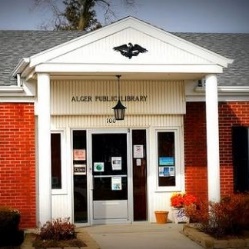 of The Upper Scioto Valley School DistrictBOARD OF TRUSTEES - REGULAR MEETING MINUTESMeeting Date:  Tuesday, September 26, 2023				Time:  6:00 PM1.  The meeting was called to order by Tim LuceWireman.Roll Call (present checked): 	☑ Tim LuceWireman	☑ Craig Decker		☑ Jane Wilcox 	☐ Lori Dyer			☑ Stephanie Nichols	☑ Rhonda Hunt	☐ (vacant)			☐	☑ Stacey Hensley, Library Director	☑ Stephanie Nichols, Fiscal Officer     b.  Agenda approval:  Motion by Jane to approve the agenda; Rhonda seconded.  Motion carried. 2.  Approval of Minutes:  Jane distributed the minutes of the August Regular Meeting before today’s meeting.  Motion was made by Stephanie to approve the minutes as submitted; Rhonda seconded.  Motion carried.   3.  Financial Report:  Stephanie submitted the August Financial Report.*  Motion was made by Rhonda to approve the Financial Report, which includes the bank statements, cash journals, revenues, expenditure reports, and the paying of bills in the amount of $31,235.85.*  Jane seconded the motion.  Motion carried.	*Note: This amount includes $15,341.74, which was paid out of STAR account.    4.  Circulation Report:  Stacey presented the August Circulation Report.*  Motion was made by Rhonda to approve the Report.  Craig seconded.  Motion carried.5.  Public Comments and Correspondence:  Positive comments received: Appreciate that we have fax service, kids loved the Back-To-School Bash and Halloween projects. 6.  Director’s Report:  Stacey presented the Director’s Report* dated 09/26/2023.  Motion was made by Rhonda to approve the Report.  Craig seconded.  Motion carried.7.  Old Business: 	a.  VOIP Phone Plan:  After the trial, the pros and cons were evaluated, and the decision was made to stay with current phone system. Stacey and Stephanie will try to get a better plan to lower the cost. Alger Library Trustee Meeting MinutesSeptember 26, 2023Page 2Total Solar Eclipse: Based on Stacey’s recommendation, Stephanie motioned to close the library on 04/08/2024 for the solar eclipse. The school is also going to be closed. Rhonda seconded. Motion carried. Open: None.8.  New Business:  a. Change to Notary Policy: Stacey recommended changing the Notary policy to not include notarizing vehicle titles.  Jane motioned to approve; Rhonda seconded.  Motion carried.b. Staff CPR & Narcan Training. Stacey to schedule training for library staff – voluntary.c. New 2024 PLF Percentage: Budget Commission letter* dated 09/18/2023 was received.  Jane will contact them to get a copy of their budget spreadsheet calculation and to get the definition of circulation used for the calculation. Fundraising subcommittee scheduled to meet on Monday, 10/23, at 6:00 PM at the library.d. Compliance Training: Stephanie presented material from Ohio Ethics Commission, Susan Wilke.e. Open:  None.9.  Adjournment:  Motion to adjourn was made by Craig; seconded by Jane.  Motion carried.  Meeting adjourned at 7:57 PM.  Next regular meeting scheduled for: Tuesday, October 24, 2023, at 6:00 PM.  Jane Wilcox						Tim LuceWiremanTrustee, Recording Secretary			President* Copy in File.